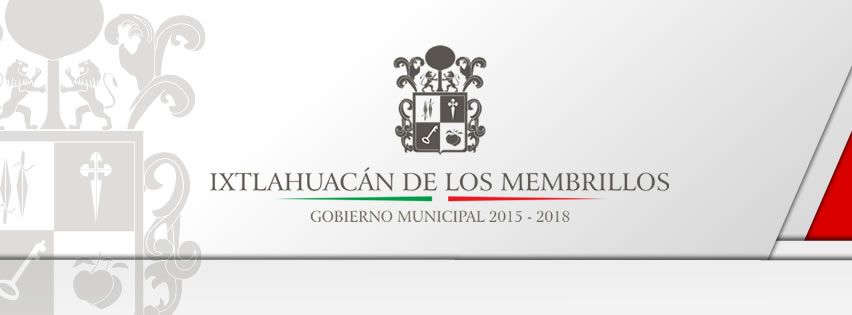 Indicadores de desempeño municipal.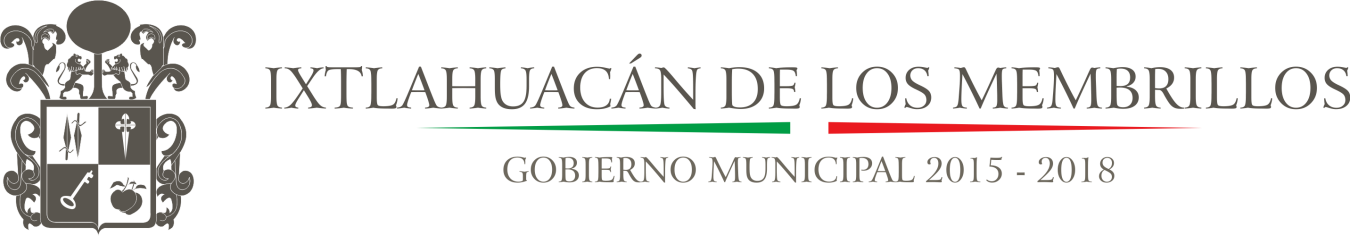 Indicadores de desempeño municipal.Número de cabezas de ganado sacrificado para abasto del municipio.A. Se refiere al valor absoluto de indicador, según lo descrito en la unidad de medida.B. Se refiere a la variación porcentual de crecimiento en el sacrificio, respecto del mismo periodo en el año inmediato anterior. Con la fórmula: ((periodo actual-mismo periodo del año anterior)*100 / (periodo del año anterior))Dependencia:Rastro Municipal.Nombre del programa/proyecto/servicio/campaña:Sacrificio de Ganado.Eje de gobierno.Fortalecimiento de los Servicios Públicos.Definición:Número de cabezas de ganado sacrificado para abasto del municipio.Magnitud:Eficiencia.Unidad de medida del indicador:Número de cabezas de ganado sacrificado para abasto del municipio.DENOMINACIÓNDENOMINACIÓNTIPO DE INDICADORDIMENSIÓN A MEDIRDIMENSIÓN A MEDIRDIMENSIÓN A MEDIRDIMENSIÓN A MEDIRUNIDAD DE MEDIDAVALOR DE LA METAVALOR DE LA METADENOMINACIÓNDENOMINACIÓNTIPO DE INDICADOREficaciaEficienciaEconomíaCalidadUNIDAD DE MEDIDAAbsoluto (A)Relativo (B)  Tipo y cabezas de ganadoCuantitativo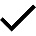 Cabezas de ganado.CuantitativoPorcentualPeriodo de tiempo.CuantitativoCabezas de ganado.CuantitativoPorcentualPorcinos.Julio 2018CuantitativoCabezas de ganado.84-25.66%Porcinos.Agosto 2018CuantitativoCabezas de ganado.86-29.51%Porcinos.Septiembre 2018CuantitativoCabezas de ganado.71-38.79%BovinosJulio 2018CuantitativoCabezas de ganado.39-20.41%BovinosAgosto 2018CuantitativoCabezas de ganado.53-1.85%BovinosSeptiembre 2018CuantitativoCabezas de ganado.40-6.98%CuantitativoCabezas de ganado.